РЕСПУБЛИКА ДАГЕСТАН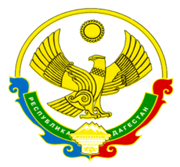 МИНИСТЕРСТВО ОБРАЗОВАНИЯ И НАУКИ РЕСПУБЛИКИ ДАГЕСТАНМО «НОВОЛАКСКИЙ РАЙОН»МКОУ «НОВОКУЛИНСКАЯ СРЕДНЯЯ ОБЩЕОБРАЗОВАТЕЛЬНАЯ ШКОЛА№2»  ИМЕНИ АМЕТХАНА СУЛТАНАИНН 0524008141  ОГРН 1060534005036              367020   тел. 8(928) 985 75 52           с. Новокули                                                                        Приказ№512от 15.06.2020г.по МКОУ «Новокулинская СОШ №2» имени Аметхана Султана«Об утверждении результатов промежуточной аттестации, учащихся 9 класса в 2019-2020 учебном году».Во исполнении пункта 2 постановления Правительства Российской Федерации от 10июня 2020г. №842 «Об особенностях проведения государственной итоговой аттестации по образовательным программам основного общего и среднего общего образования и вступительных испытаний при приеме на обучение по программам бакалавриата и программам специалитета в 2020году» в соответствии с частью 5 статьи 59 Федерального закона от 29декабря 2012г. №273-ФЗ «Об образовании в Российской Федерации» и приказов  МИНПРОСВЕЩЕНИЯ  РФ и РОСОБРНАДЗОРА от 11.06.2020г.№293/650.Приказываю:1.Утвердить результаты промежуточной аттестации 9класса в соответствии прилагаемыми особенностями проведения государственной итоговой аттестации по образовательным программам основного общего образования.2.Классным руководителям 9-х классов: Базановой Ф.Р., Кайтмазовой П.А., Базаевой И.Н., Ругуевой З.М.,  подготовить документы о выпуске учащихся   к выдаче им аттестатов об основном общем образовании.3.Ответсвенным за подготовку документов назначается зам по УВР Алилова Х.М.4. Контроль за исполнение настоящего приказа оставляю за собой.Директор школы                               /Айгунова Т.М. /РЕСПУБЛИКА ДАГЕСТАНМИНИСТЕРСТВО ОБРАЗОВАНИЯ И НАУКИ РЕСПУБЛИКИ ДАГЕСТАНМО «НОВОЛАКСКИЙ РАЙОН»МКОУ «НОВОКУЛИНСКАЯ СРЕДНЯЯ ОБЩЕОБРАЗОВАТЕЛЬНАЯ ШКОЛА№2»  ИМЕНИ АМЕТХАНА СУЛТАНАИНН 0524008141  ОГРН 1060534005036              367020   тел. 8(928) 985 75 52           с. Новокули	                                                    Приказ№512       от 15.06.2020г. по МКОУ «Новокулинская СОШ №2» имени Аметхана Султана«Об утверждении результатов промежуточной аттестации, учащихся 11 класса в 2019-2020 учебном году».Во исполнении пункта 2 постановления Правительства Российской Федерации от 10июня 2020г. №842 «Об особенностях проведения государственной итоговой аттестации по образовательным программам основного общего и среднего общего образования и вступительных испытаний при приеме на обучение по программам бакалавриата и программам специалитета в 2020году» в соответствии с частью 5 статьи 59 Федерального закона от 29декабря 2012г. №273-ФЗ «Об образовании в Российской Федерации» и приказов  МИНПРОСВЕЩЕНИЯ  РФ и РОСОБРНАДЗОРА от 11.06.2020г.№294/651.Приказываю:  1.Утвердить результаты промежуточной аттестации 11класса в соответствии прилагаемыми особенностями проведения государственной итоговой аттестации по образовательным программам основного общего образования.2.Классному руководителю Ахметхановой И.М. 11класса подготовить документы о выпуске учащихся к выдаче им аттестатов о среднем  общем образовании.3.Ответсвенным за подготовку документов назначается зам по УВР Алилова  Х.М.4. Контроль за исполнение настоящего приказа оставляю за собой. Директор школы                               /Айгунова Т.М. /